EESTI KENNELLIIT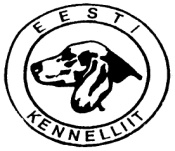 Alajaama 8, 11314 Tallinn, tel.: 654 0130, e-mail: ekl@kenneelliit.eeKohtuniku allkiri: ____________________________________HINDAMISLEHTIGP-1IGP-1EKL liikmesorganisatsioon:EKL liikmesorganisatsioon:EKL liikmesorganisatsioon:Peakorraldaja:Peakorraldaja:Peakorraldaja:Kohtunik:Kohtunik:Kohtunik:Kohtunik:Kuupäev:Kuupäev:Kuupäev:Koerajuht:Koerajuht:Koerajuht:Omanik:Omanik:Omanik:Omanik:Koera nimiKoera nimiKoera nimiTõug:Tõug:Tõug:Tõug:Reg. nrReg. nrReg. nrSünd.Sünd.Sünd.Sünd.Iseloomutesti tulemus:sooritatud/mittesooritatudIseloomutesti tulemus:sooritatud/mittesooritatudIseloomutesti tulemus:sooritatud/mittesooritatudIseloomutesti tulemus:sooritatud/mittesooritatudIseloomutesti tulemus:sooritatud/mittesooritatudKat nrKat nrKat nrKat nrJrk nrJrk nrID nrID nrID nrA - jälgA - jälgA - jälgJäljetegija:Jäljetegija:Jäljetegija:Jälg nrTehtud kell:Tehtud kell:Aetud kell:Aetud kell:Aetud kell:Jälje joonis:Jälje joonis:Jälje joonis:Kohtuniku märkused:Kohtuniku märkused:Kohtuniku märkused:Kohtuniku märkused:HINDAMINEHINDAMINEHINDAMINEHINDAMINEHINDAMINEHINNEHINNEPUNKTEPUNKTEESEMEDESEMEDESEMEDESEMEDV7775,5 - 7975,5 - 7975,5 - 7996 - 100Töö jäljel (79)võtab suhuvõtab suhuVH6,3 – 6,76,3 – 6,771 - 7571 - 7571 - 7590 - 95,51. ese (7)H5,6 – 6,25,6 – 6,263 - 70,563 - 70,563 - 70,580 - 89,52. ese (7)teatabteatabR4,9 – 5,54,9 – 5,555,5 - 62,555,5 - 62,555,5 - 62,570 - 79,53. ese (7)MR0 – 4,80 – 4,80 - 550 - 550 - 550 - 70KOKKU (100)B - kuulekusB - kuulekusB - kuulekusMaxMaxMaxMaxMaxMaxMaxMaxMaxMaxHindamineHindamineHindamineHindamineHindaminePunkte1. Kõrvalkõnd rigmata1. Kõrvalkõnd rigmata1. Kõrvalkõnd rigmata1515151515151515151514,5 - 1514,5 - 1514,5 - 1514,5 - 15V13,5 - 1413,5 - 1413,5 - 1413,5 - 14VH12-1312-13H10,5 – 11,510,5 – 11,510,5 – 11,510,5 – 11,5R0 - 100 - 100 - 100 - 10MR2. Liikumise pealt istumine2. Liikumise pealt istumine2. Liikumise pealt istumine101010101010101010101010V99- 9,5- 9,5VH88- 8,5- 8,5H77- 7,5- 7,5R00- 6,5- 6,5MR3. Lamamine ja juurdekutsumine3. Lamamine ja juurdekutsumine3. Lamamine ja juurdekutsumine101010101010101010101010V99- 9,5- 9,5VH88- 8,5- 8,5H77- 7,5- 7,5R00- 6,5- 6,5MR5. Eseme toomine5. Eseme toomine5. Eseme toomine1515151515151515151514,5 - 1514,5 - 1514,5 - 1514,5 - 15V13,5 - 1413,5 - 1413,5 - 1413,5 - 14VH12 -1312 -1312 -1312 -13H10,5 - 11,510,5 - 11,510,5 - 11,510,5 - 11,5R0 - 100 - 100 - 100 - 10MR5. Eseme toomine üle tõkke5. Eseme toomine üle tõkke5. Eseme toomine üle tõkke1515151515151515151514,5 - 1514,5 - 1514,5 - 1514,5 - 15V13,5 - 1413,5 - 1413,5 - 1413,5 - 14VH12. -1312. -1312. -1312. -13H10,5 - 11,510,5 - 11,510,5 - 11,510,5 - 11,5R0 - 100 - 100 - 100 - 10MR6. Hüpe üle kaldtõkke6. Hüpe üle kaldtõkke6. Hüpe üle kaldtõkke6. Hüpe üle kaldtõkke6. Hüpe üle kaldtõkke1514,5 - 1514,5 - 1514,5 - 15V13,5 - 1413,5 - 1413,5 - 14VH12.-1312.-1312.-13H10,5 - 11,510,5 - 11,510,5 - 11,5R0 - 100 - 100 - 10MR7. Edasisaatmine ja lamamine7. Edasisaatmine ja lamamine7. Edasisaatmine ja lamamine7. Edasisaatmine ja lamamine101010V9- 9,5- 9,5VH8- 8,5- 8,5H7- 7,5- 7,5R0- 6,5- 6,5MR8. Lamamine häiritud olukorras8. Lamamine häiritud olukorras8. Lamamine häiritud olukorras8. Lamamine häiritud olukorras101010V9- 9,5- 9,5VH8- 8,5- 8,5H7- 7,5- 7,5R0- 6,5- 6,5MRKokku (100)Kokku (100)Kokku (100)C - katseC - katseMaxMaxMaxHindamineHindamineHindamineHindaminePunkte1. Varrukamehe otsimine1. Varrukamehe otsimine1. Varrukamehe otsimine1. Varrukamehe otsimine555V4,54,5VH44H3,53,5R0- 3,5- 3,5MR2. Valvamine ja haukumine2. Valvamine ja haukumine2. Valvamine ja haukumine2. Valvamine ja haukumine2. Valvamine ja haukumine1514,5 - 1514,5 - 1514,5 - 15V13,5 - 1413,5 - 1413,5 - 14VH12.-1312.-1312.-13H10,5 - 11,510,5 - 11,510,5 - 11,5R0 - 100 - 100 - 10MR3. Varrukamehe põgenemis-3. Varrukamehe põgenemis-3. Varrukamehe põgenemis-3. Varrukamehe põgenemis-2019 - 2019 - 2019 - 20Vürituse takistamineürituse takistamineürituse takistamineürituse takistamine18- 18,5- 18,5VH16- 17,5- 17,5H14- 15,5- 15,5R0 - 13,50 - 13,50 - 13,5MR44. Koera enesekaitse valvamise4. Koera enesekaitse valvamise4. Koera enesekaitse valvamise4. Koera enesekaitse valvamise3030 - 2930 - 2930 - 29Vajalajal27- 28,5- 28,5VH24- 26,5- 26,5H21- 23,5- 23,5R0 - 20,50 - 20,50 - 20,5MR5. Rünnak koerale liikumise5. Rünnak koerale liikumise5. Rünnak koerale liikumise5. Rünnak koerale liikumise3030 - 2930 - 2930 - 29Vpealtpealt27- 28,5- 28,5VH24- 26,5- 26,5H21- 23,5- 23,5R0 - 20,50 - 20,50 - 20,5MRTSBTSBKokku (100)Kokku (100)Kokku (100)Kokku (100)avhngHINDAMINEHINDAMINEHINDAMINEHINDAMINEHINDAMINEHINDAMINEHINDAMINEHINDAMINEOSADHINNEPUNKTIDHINDAMINEHINDAMINEHINDAMINEHINDAMINEOSA A96 - 10096 - 100286 - 300286 - 300286 - 300VOSA B90 - 95,590 - 95,5270 - 285270 - 285270 - 285VHOSA C80 - 89,580 - 89,5240 - 269240 - 269240 - 269HKOKKU70 - 79,570 - 79,5210 - 239210 - 239210 - 239R0 - 69,50 - 69,50 -2090 -2090 -209MRV - võrratuV - võrratuV - võrratuV - võrratuVH - väga heaVH - väga heaVH - väga heaVH - väga heaH - heaH - heaH - heaH - heaR - rahuldavR - rahuldavR - rahuldavR - rahuldavDRESSUURITULEMUS _______________________________________DRESSUURITULEMUS _______________________________________DRESSUURITULEMUS _______________________________________DRESSUURITULEMUS _______________________________________DRESSUURITULEMUS _______________________________________DRESSUURITULEMUS _______________________________________DRESSUURITULEMUS _______________________________________DRESSUURITULEMUS _______________________________________MR - mitterahuldavMR - mitterahuldavMR - mitterahuldavMR - mitterahuldavMR - mitterahuldav